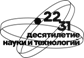 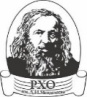 Российское химическое общество имени Д.И. МенделееваСанкт-Петербургское отделение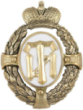 Санкт-Петербургский государственный технологический институт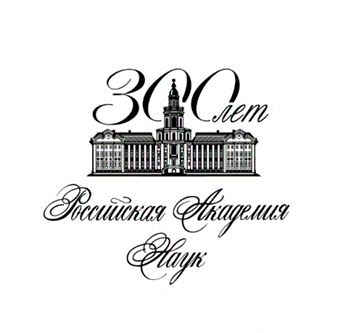 (технический университет)кафедра физической химии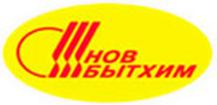 АО «Новбытхим» ПРОГРАММА«ХИМИЯ: НАУКА И ИСКУССТВО»XIV Международная олимпиада-конкурснаучных работучащихся школ, гимназий, лицеев и колледжейимени В.Я.Курбатова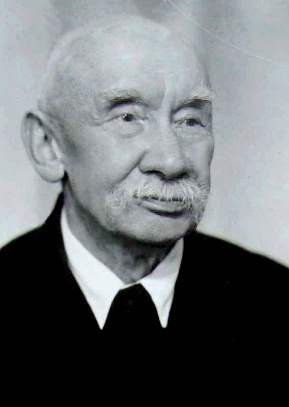 Посвящается 146-летию В.Я.Курбатова,проводится в год Десятилетия науки и технологий (2022-2031), под эгидой 300-летия Российской академии наукСанкт-Петербург27-28 марта 2024 г.190013, Санкт-Петербург, Московский пр., 26 e-mail: kurbatov.olymp.konkurs@gmail.com 27 марта 2024 года9-30 – 10-00	- Регистрация участников10-00 – 10-20	- Торжественное открытие конкурса.10-20 – …	- Работа по секциям (сессионным залам)Сессионный зал 110-20 – 12-30	- секция «Первые шаги в химии». (13 докладов)12-30 – 13-00	- перерыв (кофе-брейк)13-00 – 15-00	- секция «Химия и искусство» (6 докладов)15-00 – 15-30	- перерыв (кофе-брейк)15-30 – …      	- секции «Первые шаги в химии» и «Химия и искусство» (при необходимости)Сессионный зал 210-20 – 12-30	- секция «Физическая химия и нанотехнологии». Часть 1 (11 докладов)12-30 – 13-00	- перерыв (кофе-брейк)13-00 – 15-00	- секция «Физическая химия и нанотехнологии». Часть 2 (10 докладов)15-00 – 15-30	- перерыв (кофе-брейк)15-30 – …      	- секция «Физическая химия и нанотехнологии» (при необходимости)Сессионный зал 3 10-20 – 12-30	- секция «Химия и экология». Часть 1 (12 докладов)12-30 – 13-00	- перерыв (кофе-брейк)13-00 – 15-00	- секция «Химия и экология». Часть 2 (12 докладов)15-00 – 15-30	- перерыв (кофе-брейк)15-30 – …      	- секция «Химия и экология». Часть 3 (11 докладов)Сессионный зал 410-20 – 12-30	- секция «Химия и жизнь». Часть 1 (12 докладов)12-30 – 13-00	- перерыв (кофе-брейк)13-00 – 15-00	- секция «Химия и жизнь». Часть 2 (12 докладов)15-00 – 15-30	- перерыв (кофе-брейк)15-30 – …      	- секция «Химия и жизнь». Часть 3 (5 докладов)28 марта 2024 года.9-30 – 10-00	- Регистрация участников. Актовый зал.10-00 – 13-00	- Олимпиада.с 13-00 –13-30 – …      	- Экскурсии:- Музей СПбГТИ(ТУ).- Инжиниринговый центр технологии молекулярного наслаивания.- Инжиниринговый центр материаловедения.- Лаборатории «Молекулярной фармакологии» и «Клеточной биотехнологии».- Лаборатория каталитических технологий.Организационный комитет Организационный комитет А.П. Шевчик, председательСПбГТИ(ТУ), ректор, д.т.н., профессорС.Г. Изотова, сопредседательСПбГТИ(ТУ), заведующий кафедрой физической химии, к.х.н., доцентЕ.Б. Юдина, зам.председателяФТИ им. А.Ф. Иоффе РАН, научный сотрудник лаборатории физики кластерных структур; СПбГТИ(ТУ), ассистентА.А. РемпельИМЕТ УрО РАН, директор, д.физ.-мат.н., профессор, академик РАНЕ.А. ГудилинМГУ им. М.В. Ломоносова, заведующий кафедрой наноматериалов, д.х.н., профессор, член-корреспондент РАНЮ.Э. ЗевацкийСПбГТИ(ТУ), профессор, д.х.н., професcор; АО «Новбытхим», генеральный директорД.Н. АкбаеваКазНУ им. аль-Фараби, г. Алматы, Казахстан, профессор, к.х.н., доцентА.И. КлындюкБГТУ, г. Минск, Белорусь, доцент, к.х.н., доцентИ.А. ЧерепковаСПбГТИ(ТУ), доцент, к.х.н., доцентН.С. КормильцинаСПбГТИ(ТУ), магистрантМ.В. Обрывалин, техн. редакторСПбГТИ(ТУ), бакалаврМетодическая комиссияМетодическая комиссияН.А. Чарыков, председательСПбГТИ (ТУ), профессор, д.х.н., профессор М.Ю. Матузенко, сопредседательСПбГТИ(ТУ), доцент, к.х.н., доцентИ.А. ЧерепковаСПбГТИ(ТУ), доцент, к.х.н., доцентС.Г. ИзотоваСПбГТИ(ТУ), заведующий кафедрой физической химии, к.х.н., доцентА.А. ОскорбинООО "КИАНИТ", технический директор; СПбГТИ(ТУ), ассистентГ. КирпичниковСПбГТИ(ТУ), бакалаврЖюриЖюриВ.Л. Столярова, председатель СПбГУ, профессор, д.х.н., академик РАНВ.В. Гусаров, сопредседатель ФТИ им. А.Ф. Иоффе РАН, главный научный сотрудник лаборатории новых неорганических материалов, д.х.н., профессор, член-корреспондент РАНЮ.Э. Зевацкий, сопредседательСПбГТИ(ТУ), профессор, д.х.н., професcор; АО «Новбытхим», генеральный директорО.В. Альмяшева, зам. председателяСПбГЭТУ «ЛЭТИ», заведующий кафедрой физической химии, д.х.н., доцент О.В. Проскурина, зам. председателяСПбГТИ(ТУ), заведующий кафедрой физико-химического конструирования функциональных материалов на базе  ФТИ им. А. Ф. Иоффе РАН, к.х.н., доцентА.Я. ВульФТИ им.А.Ф.Иоффе, заведующий лабораторией физики кластерных структур, д.ф.-м.наук, профессорВ.И. Альмяшев НИТИ им. А.П.Александрова, начальник отдела исследований тяжёлых аварий, к.х.н.А.А. Красилин ФТИ им. А.Ф. Иоффе РАН, заведующий лабораторией новых неорганических материалов; СПбГТИ(ТУ), доцент, д.х.н.К.Н. СеменовПСПбГМУ им. акад. И.П. Павлова, заведующий кафедрой общей и биоорганической химии, заведующий межкафедральной лабораторией биомедицинского материаловедения; СПбГТИ (ТУ), профессор, д.х.н., доцентД.А. КраснобородькоСПбГТИ(ТУ), проректор по социальной и воспитательной работе, к.т.н., доцентД.О. ВиноходовСПбГТИ (ТУ), декан, заведующий кафедрой молекулярной биотехнологии, д.б.н., доцентА.Ю. ПостновСПбГТИ (ТУ), декан, заведующий кафедрой общей химической технологии и катализа, к.т.н., доцентВ.Н. НараевСПбГТИ(ТУ), заведующий кафедрой технологии неорганических веществ, д.х.н., профессорН.А. ЧарыковСПбГТИ (ТУ), профессор, д.х.н., профессорЕ.В. СивцовСПбГТИ (ТУ), профессор, д.х.н., профессорИ.А. ЧерепковаСПбГТИ(ТУ), доцент, к.х.н., доцентМ.Ю. МатузенкоСПбГТИ(ТУ), доцент, к.х.н., доцентЕ.А. ПавловаСПбГТИ(ТУ), доцент, к.х.н.Д.В. ЗарембоСПбГТИ(ТУ), доцент, к.х.н., доцентТ.А. ГригорьеваСПбГТИ(ТУ), старший научный сотрудник научно-исследовательской лаборатории «Молекулярная фармакология», доцент, к.х.н.Е.А. ТуговаФТИ им. А.Ф. Иоффе РАН, научный сотрудник.; СПбГТИ(ТУ), доцент, к.х.н.А.Н. БугровИВС РАН, старший научный сотрудник лаборатории синтеза высокотермостойких полимеров, к.х.н., доцентВ.И. ПопковФТИ им. А.Ф. Иоффе РАН, заведующий лабораторией материалов и процессов водородной энергетики; СПбГТИ(ТУ), доцент, к.х.н.Д.И. СубботинИЭЭ РАН, научный сотрудник лаборатории плазменной термодинамики; СПбГТИ(ТУ), доцент, к.х.н. Е.Б. ЮдинаФТИ им. А.Ф. Иоффе РАН, научный сотрудник лаборатории физики кластерных структур; СПбГТИ(ТУ), ассистентД.П. ДаниловичСПбГТИ(ТУ), куратор Инжинирингового центра, старший преподаватель, к.т.н.А.А. ОскорбинООО "КИАНИТ", технический директор; СПбГТИ(ТУ), ассистент А.Б. Мурзабеков Назарбаев Интеллектуальная школа химико-биологического направления, заместитель директора по воспитательной работе, г. Актау, Казахстан,О.В. ЩербининаСПбГТИ(ТУ), директор музеяМ.Е. ИльинаГосударственный Эрмитаж, старший научный сотрудник аппарата директора Государственного Эрмитажа, художник-реставратор высшей категорииА.Ю. ПейчеваГосударственный Русский музей, искусствовед, художник-реставратор, специалист по музейно-образовательной деятельностиО.В. Голованова ГБОУ Лицей № 389 ««Центр экологического образования», Лучший педагог дополнительного образования 2017, Почетный работник общего образования РФЗ.С. МихайловаГБОУ Лицей № 389 «Центр экологического образования», Лучший педагог дополнительного образования 2019, Почетный работник общего образования РФО.С. МихееваГБОУ СОШ № 252, учитель химии высшей категории, Почетный работник общего образования РФД.Н. ФедороваГБОУ СОШ № 77 с углубленным изучением химии, учитель химии высшей категории, Почетный работник общего образования РФМ.С. ЛомакинСПбГТИ(ТУ), ассистентМ.О. ЕникееваСПбГТИ(ТУ), ассистентМандатная комиссия Мандатная комиссия Е.Б. Юдина, председательФТИ им. А.Ф. Иоффе РАН, научный сотрудник лаборатории физики кластерных структур; СПбГТИ(ТУ), ассистентПЕРВЫЕ ШАГИ В ХИМИИАЛЬТЕРНАТИВНЫЕ ИСТОЧНИКИ ЭНЕРГИИ. ПРИРОДНЫЕ БАТАРЕЙКИАхмадеев Д., 6 классМОБУ «Волховская общеобразовательная школа №1»,г. Волхов, Ленинградская область, Россия, РоссияВЕШЕНКИ-ДАР ПРИРОДЫВенчев М., 6 класс ГБОУСОШ№633, г. Санкт- Петербург, РоссияХИМИЧЕСКИЕ ОПЫТЫ С ИСПОЛЬЗОВАНИЕМ ЖИДКОГО СТЕКЛАГонозова А.А., 5 классМБОУ «СОШ № 8 г. Выборга», г. Выборг, Ленинградская область, РоссияИССЛЕДОВАНИЕ РАСПОЛОЖЕНИЯ МЕТАЛЛОВ В «РЯДУ АКТИВНОСТИ МЕТАЛЛОВ»Ерофеев Я.Е., 7 классГБОУ СОШ № 1, г. Нефтегорск, Самарская область, РоссияСПИЧКИ – ЭТО ПРОСТО…Кузьмин М.Р., 6 классГБОУ школа № 461, г. Санкт- Петербург, РоссияВЫРАЩИВАНИЕ КРИСТАЛЛОВ В ДОМАШНИХ УСЛОВИЯХКукушкин З.С., 1 классМБОУ «СОШ № 8 г. Выборга», г. Выборг, Ленинградская область, РоссияМИР ЛИКУЮЩИХ КРАСОКЛекомцева М.А., 5 классМБОУ «СОШ №2 имени Героя РФ А.В. Воскресенского», г. Сосновый Бор, Ленинградская область, РоссияСРАВНЕНИЕ ЭФФЕКТИВНОСТИ АНТИСЕПТИКОВ НА БАКТЕРИИ.Мусиралиева М., 7 классНазарбаев Интеллектуальная школа химико-биологического направления, г. Актау, КазахстанИЗУЧЕНИЕ СВОЙСТВ СНЕЖНОГО ПОКРОВА И ЭКОЛОГИЧЕСКИЙ МОНИТОРИНГ СНЕГАНепомнящих М., 7 классдетское объединение «Экологический практикум», МКУ ДО «СЮН», г. Бодайбо, Иркутская область, РоссияАНАЛИЗ ПРОДУКТОВ ПИТАНИЯОмаров К.Ф., 6 класс, СОШ №600 с углублённым изучением английского языка, г. Санкт-Петербург, РоссияЖИВОЙ ПРИРОДЕ – ЖИВУЮ ВОДУ!Расторгуева Д.В., 5 классГБОУ гимназия № 586, г. Санкт-Петербург, РоссияСИНТЕЗ И ПРИМЕНЕНИЕ ФОТОАКТИВНЫХ СОЛЕЙ (ЛИМОННОКИСЛОЕ И ОКСАЛАТНОЕ ЖЕЛЕЗО-АММОНИЙ) В ЦИАНОТИПИИСтерникова О.В., 7 класс,«Центр внешкольной работы» Володарского района г. Брянска, г. Брянск, Брянская область, РоссияУДИВИТЕЛЬНЫЕ КРИСТАЛЛЫШишкина В.А, 6 классГБОУСОШ№633, г. Санкт -Петербург, РоссияХИМИЯ И ИСКУССТВОКРАСОТА МИРА ХИМИЧЕСКИХ ВЕЩЕСТВ В МИКРОФОТОГРАФИЯХ.Агафонов Г.А., 11 классМАОУ "СОШ №22", г. Верхняя Пышма, Свердловская область, РоссияБУМАГА — ХИМИЧЕСКИЙ ФУНДАМЕНТ ИСКУССТВАГлазкова С.А., 8 классМБОУ Школа №116, г.о. Самара, Самарская область, РоссияИССЛЕДОВАНИЕ ВЛИЯНИЯ ВНЕШНИХ УСЛОВИЙ НА ИЗДЕЛИЯ ИЗ ЭПОКСИДНОЙ СМОЛЫКороткова Е.В., 10 классГБОУ СОШ №252, г. Санкт-Петербург, РоссияРЕСТАВРАЦИЯ ПРЕДМЕТОВ: ИЗУЧЕНИЕ И ПРАКТИКАКудашева В.А., 9 классМБОУ «СОШ с углублённым изучением отдельных предметов №7 имени А.С. Пушкина», г. Курск, Курская областьИССЛЕДОВАНИЕ СВОЙСТВ ЖЕМЧУГА И ЕГО ИЗОБРАЖЕНИЙ НА ПОЛОТНАХ ХУДОЖНИКОВЛебедева Д.А., 10 класс, Смирнов А.А., 9 классГБОУ СОШ №252, г. Санкт-Петербург, РоссияМАТЕРИАЛЫ ДЛЯ ИЗГОТОВЛЕНИЯ КРЕСЕЛ Савинов А.Н., 2 курсСПбГБПОУ «Охтинский колледж», г. Санкт-Петербург, РоссияФИЗИЧЕСКАЯ ХИМИЯ И НАНОТЕХНОЛОГИИВЛИЯНИЕ АНИОНОВ НА ОСАЖДЕНИЕ МЕТАЛЛА В ПРОЦЕССЕ ГАЛЬВАНИРОВАНИЯАбрамов П.Е., 10 классГБОУ СОШ №4 им. Жака-Ива Кусто, г. Санкт-Петербург, РоссияИЗУЧЕНИЕ КИНЕТИКИ НИЗКО- И ВЫСОКОТЕМПЕРАТУРНЫХ РЕАКЦИЙ В РАЗЛИЧНЫХ РАСТВОРИТЕЛЯХАверкина А.Н., 10 классГБОУ СОШ №77 с углублённым изучением химии, г. Санкт-Петербург, РоссияЭЛЕКТРОХИМИЧЕСКИЙ БИОСЕНСОР НА ОСНОВЕ ПОЛИЭЛЕКТРОЛИТНОЙ СБОРКИВыхристюк Е.Ю., 10 классГБОУ СОШ 77 с углублённым изучением, г. Санкт-Петербург, РоссияИССЛЕДОВАНИЕ ЛАКМУСОВОЙ БУМАГИ  Галимзянов Р.А.,10 классМАОУ лицей № 135, г. Екатеринбург, Свердловская область, РоссияСИНТЕЗ НАНОКРИСТАЛЛА ПЕРОВСКИТА СОСТАВА CsPbX3 (ГДЕ X=Cl) И ИЗУЧЕНИЕ ЕГО СПЕКТРАЛЬНО-ЛЮМИНЕСЦЕНТНЫХ СВОЙСТВГрибова В.С., Делова Д.С., 9 классГБОУ СОШ №412 имени М.А. Аветисяна, г. Санкт-Петербург, РоссияПОЛУЧЕНИЕ ХЛОРИДА МЕДИ (1) ВШКОЛЬНОЙ ЛАБОРАТОРИИ Гусейнова С., 9 классГБОУСОШ№633, г. Санкт -Петербург, РоссияСОЗДАНИЕ КАТАЛИЗАТОРА ДЛЯ ГИДРОКРЕКИНГА ВАКУУМНОГО ГАЗОЙЛЯ В СМЕСИ С БИОТОПЛИВОМ С ЦЕЛЬЮ ПОЛУЧЕНИЯ АВИАЦИОННОГО КЕРОСИНАДроздовский М.Р., 10 класс, Кособоков Я.Д., 11 классГБОУ СОШ № 412 им. М. А. Аветисяна, г. Санкт-Петербург, РоссияСОЗДАНИЕ ТЕРМОСЕНСОРАКамашева М.Ю., Владимирова Е.А., 10 классГБОУ гимназия №271, г. Санкт-Петербург, РоссияСИНТЕЗ И ОЧИСТКА ПАРА-НИТРОФЕНИЛ ПАЛЬМИТАТАКоган С.С., 11 классГБОУ СОШ № 412 имени М.А. Аветисяна, г. Санкт-Петербург, Россия«СЕРДЦЕ РОЗЕ» - В ПОИСКАХ НОВОГО ВАРИАНТА СТАРИННОГО ОПЫТАКонева В.О., 8 классГБНОУ «Санкт-Петербургский городской центр детского технического творчества», г. Санкт-Петербург, РоссияУГЛЕРОДНЫЕ ТОЧКИ НА ОСНОВЕ ХИТИНА ДЛЯ ОБНАРУЖЕНИЯ ИОНОВ Fe3+Конуркина А.В., 11 класс ГБОУ СОШ №77 с углубленным изучением химии, г. Санкт-Петербург, РоссияИССЛЕДОВАНИЕ ПРОДУКТОВ РЕАКЦИИ ВЗАИМОДЕЙСТВИЯ ЖЕЛЕЗА С АЗОТНОЙ КИСЛОТОЙКуваева А.А., 11 классГБОУ СОШ №494, г. Санкт-Петербург, РоссияСИНТЕЗ МАГНИТНЫХ НАНОЧАСТИЦМатюхина К.А., 8 классГБОУ Лицей №214, г. Санкт-Петербург, Россия«SMART MATERIALS» ДЛЯ КОНЦЕНТРИРОВАНИЯ И РАЗДЕЛЕНИЯ БИОЛОГИЧЕСКИ АКТИВНЫХ ВЕЩЕСТВ ИЗ ПРИРОДНЫХ ОБЪЕКТОВНабережная А.Д., 10 классГАУ ДПО «АМИРО», Детский Технопарк «Кванториум-28», г. Благовещенск, Амурская область, РоссияПОЧЕМУ ДЛЯ ХИМЧЕСКОГО ЭЛЕМЕНТА ВОДОРОДА ДО СИХ ПОР НЕ ОПРЕДЕЛЕННО ПОЛОЖЕНИЕ В КОРОТКОМ ВАРИАНТЕ ПЕРИОДИЧЕСКОЙ СИСТЕМЫ ДМИТРИЯ ИВАНОВИЧА МЕНДЕЛЕЕВА?Петрова Т.Е., Сухорский М.С., 11 классГБОУ школа №494, г. Санкт-Петербург, РоссияСИНТЕЗ И АДСОРБЦИОННЫЕ СВОЙСТВА ФОСФОРСОДЕРЖАЩИХ СТРУКТУР НА ПОВЕРХНОСТИ КРЕМНЕЗЁМАСавиных Р.С., Старикова Е.С.,10 классГБОУ СОШ №412 имени М.А. Аветисяна, г. Санкт-Петербург, РоссияИНДИКАТОР УЛЬТРАЗВУКАСорокин В.С., 10 классГБНОУ «Санкт-Петербургский городской центр детского технического творчества», г. Санкт-Петербург, РоссияВОЗМОЖНОСТИ МЕТОДА ПОЛЯРИМЕТРИИ В ИЗУЧЕНИИ ОРГАНИЧЕСКОЙ И АНАЛИТИЧЕСКОЙ ХИМИИ Степанов А.И., 11 классГБОУ СОШ №77 с углубленным изучением химии, г. Санкт-Петербург, РоссияРАЗРАБОТКА СИСТЕМЫ ПОДДЕРЖАНИЯ ЖИЗНИДЕЯТЕЛЬНОСТИ КЛЕТКИ ДЛЯ СКАНИРУЮШЕГО КАПИЛЛЯРНОГО МИКРОСКОПА Цыганкова М.С.,9 классГБОУ «Инженерная школа №1581», г. Москва, РоссияМИКРОМАСШТАБНЫЙ ЭЛЕКТРОЛИЗЕР ДЛЯ ОПЫТОВ ПО ЭЛЕКТРОХИМИИЧутчиков В.Г., 8 класс, Фёдоров И., 1 курс колледжа ГБНОУ «Санкт-Петербургский городской центр детского технического творчества», г. Санкт-Петербург, РоссияОЦЕНКА АНТИОКСИДАНТНОЙ АКТИВНОСТИ ПОДОРОЖНИКА БОЛЬШОГО PLANTAGO MAJOR LЯблокова Ю.А., 10 классМБОУ СШ №3 г. Родники, Ивановская областьХИМИЯ И ЭКОЛОГИЯПОЛУЧЕНИЕ ФИБРИНОЛИТИЧЕСКИХ ФЕРМЕНТОВ ИЗ ГЛУБИННОЙ КУЛЬТУРЫ ГРИБА COPRINUS LAGOPIDESАзимова Л.И., 11 класс ГБОУ СОШ № 412 имени М.А. Аветисяна, г. Санкт-Петербург, РоссияИССЛЕДОВАНИЕ МИКРОБНОГО ЗАГРЯЗНЕНИЯ ПОВЕРХНОСТЕЙ, С КОТОРЫМИ КОНТАКТИРУЮТ УЧАЩИЕСЯ В ГИМНАЗИИ Акконен Е.И., 10 классГБОУ гимназия №399, г. Санкт-Петербург, РоссияУНИКАЛЬНЫЕ СВОЙСТВА РАКУШЕЧНИКААленов Н., Казьмин А., 8 классНазарбаев Интеллектуальная школа химико-биологического направления, г. Актау, КазахстанECOFILTERАлимбекова Н., Манакбай А., 8 классНазарбаева Интеллектуальная школа химико-биологического направления, г. Актау, КазахстанИССЛЕДОВАНИЕ ЭФФЕКТИВНОСТИ БАКТЕРИЙ-НЕФТЕДЕСТРУКТОРОВ ДЛЯ БИОРЕМЕДИАЦИИ ПОЧВЫАманов А., Сабирова А., 11 классНазарбаев Интеллектуальная школа химико-биологического направления, г. Актау, КазахстанРАЗНОВИДНОСТИ ПОЧВ АМУРСКОЙ ОБЛАСТИВертлиб Е.Д., Набережная А.Д., Сакаева А.Р., 10 класс.ДТ «Кванториум», г. Благовещенск, Амурская область, РоссияВЛИЯНИЕ АВТОТРАНСПОРТА НА ЭКОЛОГИЮ МОЕГО РЕГИОНАВечтомов Я.Р., 9 класс МБОУ школа №27, г. Дзержинск, Нижегородская область, РоссияРАЗРАБОТКА БИОСЕНСОРА НА ОСНОВЕ ПОЛИЭЛЕКТРОЛИТНЫХ СТРУКТУРГарбузова М., 10 классГБОУ гимназия №426 имени Героя Советского Союза Г.Д. Костылева, г. Санкт-Петербург, РоссияИСПОЛЬЗОВАНИЕ ОРГАНИЧЕСКИХ СОЕДИНЕНИЙ РАСТИТЕЛЬНОГО ПРОИСХОЖДЕНИЯ ДЛЯ ПРОИЗВОДСТВА СОЛНЦЕЗАЩИТНЫХ КРЕМОВ, КОТОРЫЕ НЕ ТОКСИЧНЫ И ПРЕДСТАВЛЯЮТ МЕНЬШИЙ РИСК ДЛЯ ОКРУЖАЮЩЕЙ СРЕДЫГинулла Ф.М., Умбетова А.Ж., 10 классНазарбаев Интеллектуальная школа химико-биологического направления, г. Актау, КазахстанВЛИЯНИЕ ФАКТОРОВ НА ТАЯНИЕ ЛЬДАДәуітхан А., Нұрбекқызы І., 8 классНазарбаев Интеллектуальная школа химико-биологического направления, г. Алматы, КазахстанПОЗЫВНЫЕ «ОКА»-«ВОЛГА» ИЛИ ВОЛГА В ПЕРИОД ИНДУСТРИАЛИЗАЦИИ. ЕЁ ВЛИЯНИЕ НА ВОДНУЮ СИСТЕМУ БАССЕЙНА РЕКИ ОКИДранишникова А.А., 10 классМБОУ СШ №7, г. Дзержинск, Нижегородская область, РоссияОБРАБОТКА ГРУНТА ПОД ХВОЙНЫМИ ДЕРЕВЬЯМИ ДЛЯ ВЫРАЩИВАНИЯ ПОД НИМИ ТРАВЯНИСТЫХ РАСТЕНИЙЕфимова С.А., 10 классГБОУ СОШ №77 с углублённым изучением химии, г. Санкт-ПетербургРАЗРАБОТКА СИСТЕМ ДЕТЕКЦИИ БАКТЕРИЙ IN SITUЖинжило Т.К., 10 классГБОУ гимназия №426, г. Санкт-Петербург, РоссияСОРБЦИОННАЯ ОЧИСТКА СТОЧНЫХ ВОД ОТ ИОНОВ ТЯЖЕЛЫХ МЕТАЛЛОВ (Pb2+, Zn2+)Касым Ж.Д., Болат М.А., 10 классНазарбаев Интеллектуальная школа химико-биологического направления, г. Алматы, КазахстанРАЗРАБОТКА МЕТОДИКИ ОПРЕДЕЛЕНИЯ СОДЕРЖАНИЯ МАРГАНЦА В ДРЕВЕСИНЕ ЖИВОГО ДЕРЕВАКозлова Е.В., 10 классГБОУ СОШ №77 с углублённым изучением химии, г. Санкт-Петербург, РоссияХИМИЧЕСКИЙ АНАЛИЗ РОДНИКОВОЙ ВОДЫ СЫЗРАНСКОГО РАЙОНАКоноваленко В.Д., 10 классГБОУ лицей г. Сызрани, Самарская область, РоссияСОЗДАНИЕ И ВОЗМОЖНОСТЬ ИСПОЛЬЗОВАНИЯ СОСТАВА, ЗАЩИЩАЮЩЕГО ПОВЕРХНОСТИ ОТ КЛЕЯЩИХ ВЕЩЕСТВ В ГОРОДСКОЙ СРЕДЕМикрюкова М.М., 10 классМБОУ «СОШ № 8 г. Выборга», г. Выборг, Ленинградская область, РоссияРЕШЕНИЕ ЗАГРЯЗНЕНИЯ ПЛАСТИКАМИ С ПОМОЩЬЮ ПЕРЕРАБОТКИ В 3D ФИЛАМЕНТМустафаулы М., Балгабеков Е., 10 классНазарбаев Интеллектуальная школа химико-биологического направления, г. Актау, КазахстанИССЛЕДОВАНИЕ ВЛИЯНИЯ ХИМИЧЕСКОГО СОСТАВА ПОЧВЫ НА ПРОРАСТАНИЕ СЕМЯН ПШЕНИЦЫ (СЕМЕНА СИДЕРАТЫ «ЯРОВАЯ ЛАДА») В ДОМАШНИХ УСЛОВИЯХНиколина С.С., 8 классСОШ №600 с углублённым изучением английского языка, г. Санкт-Петербург, РоссияСБОР И УТИЛИЗАЦИЯ МЕДИЦИНСКИХ ОТХОДОВ КЛАССА Б В МЕДИЦИНСКИХ ОРГАНИЗАЦИЯХ ГОРОДА ДЗЕРЖИНСКОгородникова В.О., .. классМБОУ школа №27, г. Дзержинск, Нижегородская область, РоссияИССЛЕДОВАНИЕ СОРБЦИОННЫХ СВОЙСТВ ПЛОДОВЫХ ТЕЛ ВЫСШИХ ГРИБОВ И ОВОЩЕЙ ПО ОТНОШЕНИЮ К ИОНАМ ТЯЖЕЛЫХ МЕТАЛЛОВ В ВОДНЫХ РАСТВОРАХОрлова А.В., 10 классМБОУ «Средняя школа №27», г. Дзержинск, Нижегородская область, РоссияИССЛЕДОВАНИЕ СОДЕРЖАНИЯ МИКРОПАСТИКА В КОСМЕТИКЕПришва К., 8 классСОШ №600 с углублённым изучением английского языка, г. Санкт-Петербург, РоссияИССЛЕДОВАНИЕ БИОРАЗЛАГАЕМЫХ УПАКОВОК ИЗ МАГАЗИНА СЕТИ "ОКЕЙ"Прохоренко А.А., 9 классСОШ №600 с углублённым изучением английского языка, г. Санкт-Петербург, РоссияВЫДЕЛЕНИЕ МИКРООРГАНИЗМОВ ИЗ РИЗОСФЕРЫ ЧЕРЕМУХИРомановская С.А., 11 классДТ «Кванториум -28», г. Благовещенск, Амурская область, РоссияИЗГОТОВЛЕНИЕ ПЛАСТИКА ДЛЯ 3Д ПРИНТЕРА ИЗ ПЛАСТИКОВЫХ БУТЫЛОКheaСтепанова Э., 10 класс, Калинович В., 11 классМОБУ «Волховская СОШ № 1», г. Волхов, Ленинградская область, РоссияХИМИЧЕСКИЕ АСПЕКТЫ ВЛИЯНИЯ АНТРОПОГЕННЫХ ФАКТОРОВ НА БИОРАЗНООБРАЗИЕ ВОДНО-БОЛОТНОГО УГОДЬЯ (НА ПРИМЕРЕ ТЕХНОГЕННОГО ОЗЕРА КАРАКОЛЬ)Тайжанова А., Сайранова С., 10 классНазарбаев Интеллектуальная школа химико-биологического направления, г. Актау, КазахстанИСПОЛЬЗОВАНИЕ КРАСНЫХ ВОДОРОСЛЕЙ КАСПИЙСКОГО МОРЯ В КАЧЕСТВЕ СЫРЬЯ ДЛЯ РАЗВИТИЯ ОТЕЧЕСТВЕННОГО БРЕНДАТалғат А.К., Букенбаева К.Б., 10 классНазарбаев Интеллектуальная школа химико-биологического направления, г. Актау, КазахстанБИОРАЗЛАГАЕМАЯ УПАКОВКА – ЭКОЛОГИЧЕСКАЯ АЛЬТЕРНАТИВАТихомирова В., 11 классМБОУДО «Центр развития творчества», г. Сосновый Бор, Ленинградская область, РоссияОЧИСТКА ВОЗДУХА МЕТОДОМ АДСОРБЦИИ В ПОМЕЩЕНИИ Хасанов Б., Тлеукул Ж., 8 классНазарбаев Интеллектуальная школа химико-биологического направления, г. Актау, КазахстанИССЛЕДОВАНИЕ КАЧЕСТВА ВОДЫ В РЕКЕ ГЛУХАРКЕЧекура Т.Ф., 10 классСОШ №600 с углублённым изучением английского языка, г. Санкт-Петербург, РоссияОРГАНИЗАЦИЯ РАЗДЕЛЬНОГО СБОРА МУСОРА В ДОМАШНИХ УСЛОВИЯХЧерняева В.Н., 10 классГБОУ гимназия №399, г. Санкт-Петербург, РоссияИЗУЧЕНИЕ КАЧЕСТВА ПИТЬЕВОЙ ВОДЫ ГОРОДА ДЗЕРЖИНСКНИЖЕГОРОДСКОЙ ОБЛАСТИЧулкова Е.Л., 10 классМБОУ школы №27, г. Дзержинск, Нижегородская область, РоссияИЗУЧЕНИЕ НЕКОТОРЫХ РОДНИКОВ НА НАТРАТЫ, НИТРИТЫ, ФОСФАТЫ, АММОНИЙ И КИСЛОТНОСТЬЧучуло П., 9 классСОШ №600 с углублённым изучением английского языка, г. Санкт-Петербург, РоссияИССЛЕДОВАНИЕ КАЧЕСТВА ВОДЫ РАЗЛИЧНЫХ ИСТОЧНИКОВ САНКТ-ПЕТЕРБУРГАЯвтуховская Е.Д., 10 класс,СОШ №600 с углублённым изучением английского языка, г. Санкт-Петербург, РоссияВЛИЯНИЕ СТОЧНЫХ ВОД НА КАЧЕСТВО ВОД ФИНСКОГО ЗАЛИВА ПО ТЕРРИТОРИИ СУДОСТРОИТЕЛЬНОГО ЗАВОДА Г. ВЫБОРГА»Шкарина С.А., 10 классМБОУ «СОШ №8 г. Выборга», г. Выборг, Ленинградская область, РоссияХИМИЯ И ЖИЗНЬАНАЛИЗ ПРЕПАРАТОВ, СОДЕРЖАЩИХ ВИТАМИНЫБахланова Э.А., 10 классСОШ №600 с углублённым изучением английского языка, г. Санкт-Петербург, Россия“SKINPRINT” БИО-ПРИНТЕР ИСКУССТВЕННОЙ КОЖИБаянгали А., Медал Д., 11 классНазарбаев Интеллектуальная школа химико-биологического направления, г. Актау, КазахстанБУМАГА СВОИМИ РУКАМИБелых А.А., 9 классГБОУ гимназия №399, г. Санкт-Петербург, РоссияСОДЕРЖАНИЕ НИТРАТОВ В ОВОЩАХ, ФРУКТАХ И ЗЕЛЕНИ, ИХ ВЛИЯНИЕ, РАЗРАБОТКА РАСТВОРА ПО УМЕНЬШЕНИЮ КОЛИЧЕСТВА СОДЕРЖАЩЕГОСЯВеликая А.А., 10 классМБОУ «СОШ №8 г. Выборга», г. Выборг, Ленинградская область, РоссияЗЕФИРНЫЙ БАТТЛ: НАТУРАЛЬНЫЙ ПРОТИВ ИСКУССТВЕННОГОВолкова Ю.С., 10 классГБОУ СОШ №4 им. Жака-Ива Кусто, г. Санкт-Петербург, РоссияПОЛУЧЕНИЕ БЕТА-ГЛЮКАНОВ ИЗ ГРИБОВ И ИХ ИСПОЛЬЗОВАНИЕ ДЛЯ СОЗДАНИЯ ФУНКЦИОНАЛЬНЫХ ПИЩЕВЫХ ПРОДУКТОВГоркушенко И.В., Кронин Е.Т., 11 классГБОУ СОШ № 412, г. Санкт-Петербург, РоссияИЗУЧЕНИЕ КИНЕТИКИ ПРОЦЕССА МЕЛАНОИДИНООБРАЗОВАНИЯДоброумов И.Н., Киселёв А.С., 11 классГБОУ СОШ 77 с углубленным изучением химии, г. Санкт-Петербург, РоссияПЛАСТИФИКАЦИЯ КОСТИ: ТАЙНА СТАРИННОГО РЕЦЕПТАЖакалова В.С., 8 классГБНОУ «Санкт-Петербургский городской центр детского технического творчества», г. Санкт-Петербург, РоссияИССЛЕДОВАНИЕ ГУБНЫХ ПОМАД РАЗЛИЧНЫХ ПРОИЗВОДИТЕЛЕЙ Золотаревская Е.Д., 11 классГБОУ гимназия №399, г. Санкт-Петербург, РоссияАНТАЦИДЫКорнильева К.Ю., 10 классМОБУ «Волховская СОШ №7», г. Волхов, Ленинградская область, РоссияАНАЛИЗ ПАКЕТИРОВАННЫХ СОКОВ НА КОЛИЧЕСТВО АСКОРБИНОВОЙ КИСЛОТЫКоротков Г.С., 10 классГБОУ СОШ №4 с углубленным изучением французского языка, г. Санкт-Петербург, РоссияСОЗДАНИЕ ФУНКЦИОНАЛЬНЫХ ПИЩЕВЫХ ПРОДУКТОВ, ОБОГАЩЕННЫХ БЕТА-ГЛЮКАНАМИ ГРИБОВКоршунова К.С., Матвеева В.Е. 10 класс ГБОУ СОШ № 412, г. Санкт-Петербург, РоссияВЛИЯНИЕ ЭНЕРГЕТИЧЕСКИХ НАПИТКОВ НА БИОЛОГИЧЕСКИЕ ПРОЦЕССЫКривоногов В., 10 классМОБУ «Волховская СОШ №7», г. Волхов, Ленинградская область, РоссияПОДГОТОВКА УРОКА ПО ЕСТЕСТВОЗНАНИЮ ДЛЯ УЧЕНИКОВ 3 КЛАССА. ЗНАКОМСТВО С ЦВЕТНЫМИ РЕАКЦИЯМИ.ИГРАЕМ В ХИМИКОВЛеонов С.К., 10 классСОШ №600 с углублённым изучением английского языка, г. Санкт-Петербург, РоссияСРАВНЕНИЕ РАЗЛИЧНЫХ СОРТОВ ЧАЯ (ХИМИЧЕСКИЙ СОСТАВ И ВЛИЯНИЕ НА ОРГАНИЗМ ЧЕЛОВЕКА)Логинов Ф.П., 8 классМБОУ «СОШ № 8 г. Выборга», г. Выборг, Ленинградская область, РоссияИСПОЛЬЗОВАНИЕ ПОЛИМЕРОВ В БЫТУМоисеева П.Н., 11 классГБОУ Лицей №95, г. Санкт-Петербург, РоссияИСПОЛЬЗОВАНИЕ ЛЕКАРСТВЕННЫХ ПРЕПАРАТОВ С ИСТЕКШИМ СРОКОМ ГОДНОСТИ В КАЧЕСТВЕ УДОБРЕНИЯ Мурат У., 8 классНазарбаев Интеллектуальная школа химико-биологического направления, г.Актау, КазахстанИССЛЕДОВАНИЕ СОСТАВА И СВОЙСТВ ПРИРОДНОГО ИЗВЕСТНЯКАПлахов А.Ю., 8 классМБОУ «СОШ № 8 г. Выборга», г. Выборг, Ленинградская область, РоссияВЕЛИЧАЙШЕЕ НАСЛЕДИЕ ВЕЛИКОГО СООТЕЧЕСТВЕННИКАРехвиашвили В.Г., 9 классМБОУ «СОШ № 8 г. Выборга», г. Выборг, Ленинградская область, РоссияПОЛУЧЕНИЕ БИОСТАБИЛЬНЫХ КОМПОЗИЦИЙ НА ОСНОВЕ СВЕРХВЫСОКОМОЛЕКУЛЯРНОГО ПОЛИЭТИЛЕНА, НАПОЛНЕННОГО ДИГИДРОКВЕРЦЕТИНОМСакаева А.Р., 10 классДТ «Кванториум-28», г. Благовещенск, Амурская область, РоссияHEART DISEASE PREDICTION ВЕБ САЙТ ДЛЯ ПРОГНОЗИРОВАНИЯ СЕРДЕЧНЫХ ЗАБОЛЕВАНИЙСейткамал М.А., Аскар А.А., 11 классНазарбаев Интеллектуальная школа химико-биологического направления, г. Актау, КазахстанВЛИЯНИЕ РАЗЛИЧНЫХ НАПОЛНИТЕЛЕЙ НА ЭФФЕКТИВНОСТЬ ЗАЩИТЫ (ЗАЩИТНОГО ОДЕЯЛА) ОТ ТЕПЛОВИЗОРАСеменов М.А., 10 классМБОУ «Рощинский ЦО», гп Рощино, Ленинградская область, РоссияСРАВНИТЕЛЬНАЯ ОЦЕНКА МОЛОКА ЖИВОТНОГО И РАСТИТЕЛЬНОГО ПРОИСХОЖДЕНИЯ, ОПРЕДЕЛЕНИЕ ФАЛЬСИФИКАЦИИСеменова Т.А., 8 классМБОУ «СОШ №8 г. Выборга», г. Выборг, Ленинградская область, РоссияНАУКА О БОМБОЧКАХ ДЛЯ ВАННСоветбек Ж., Амантай У., 8 классНазарбаев Интеллектуальная школа химико-биологического направления, г. Алматы, КазахстанИЗУЧЕНИЕ ЗАВИСИМОСТИ ФЕРМЕНТАТИВНОЙ АКТИВНОСТИ АМИЛАЗЫ ОТ КИСЛОТНОСТИ СРЕДЫСтарков М.А., 11 классГБОУ школа № 494, г. Санкт-Петербург, РоссияРОЛЬ СРЕДЫ КУЛЬТИВИРОВАНИЯ КЛЕТОК ЖИРОВОГО ТЕЛА МЯСНОЙ МУХИ CALLIPHORA VICINAСухарева С.Д., Цветкова О.С., 10 классГБОУ СОШ № 412, г. Санкт-Петербург, РоссияЦИКОРИЙТравкина А.М., 9 классМОБУ СОШ «Волховская средняя школа №1», г. Волхов, Ленинградская область, РоссияОПРЕДЕЛЕНИЕ КАЧЕСТВА МОЛОЧНЫХ ПРОДУКТОВ, РЕАЛИЗУЕМЫХ В ТОРГОВЫХ ТОЧКАХ Г. САРАНСКАТретьякова А.С., 10 классМОУ «Гимназия №12», г. Саранск, Республика Мордовия, РоссияИСТОРИЯ ОТКРЫТИЯ ФТОРА И ЕГО ИСПОЛЬЗОВАНИЯХудан В.М, 9 класс,МОБУ СОШ «Волховская средняя школа №1», Ленинградская область, г. Волхов, Россия